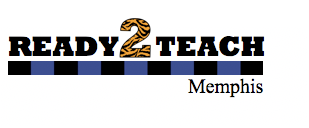 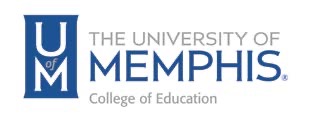 Candidate’s Name:School: Supervisor:Evidence of School-Based Activities Log Activity:Date:Time:Teacher’s Signature or Initial: